                                                                Затверджено                                                                                    педагогічною радою                                                                                   ДНЗ № 2 «Дюймовочка»                                                                                   (протокол № 4 від 31.08.2021р)                                                                                   завідуюча ДНЗ № 2  «Дюймовочка»                                                          ______________ С.М.СідакМ. Яготин2021р.Методичне забезпечений дошкільної освіти    1. Дитина. Освітня програма для дітей від 2 до 7 років/Бєлєнька Г.В., Богініч О.Л.,Богданець-Білоскаленко Н.І та інші, наук. кер. проекту Огнев'юк В.О.2.       Концепція НОВОЇ УКРАЇНСЬКОЇ ШКОЛИ (оновлено 14.08.2017)3.       Презентація Концепції Нової української школи (оновлено на сайті МОН 03.04.2017)4. Лист МОНУ  від 09.12.2019 № 1/9-750 «Щодо освітніх пограм у закладах дошкільної освіти»5. Лист МОН  від 22.07.2020 № 1/9-394 «Про переліки навчальної літератури, рекомендованої Міністерством освіти і науки України для використання у закладах освіти у 2020/2021 навчальному році»5. Наказ МОНУ від 20.04.2015 № 446 «Про затвердження гранично допустимого навантаження на дитину у дошкільних навчальних закладах різних типів та форм власності»6.       Лист МОН України від 06.11.2015 № 1/9-535 «Щодо визначення рівня розвитку дитини старшого дошкільного віку за допомогою кваліметричної моделі»  Кваліметрична модель7.      Лист  МОН «Щодо організації діяльності закладів дошкільної освіти у 2020/2021 навчальному році» від 30.07.2020 № 1/9-411.8.       Лист МОН України від 19.04.2019р. 1/9-249, щодо забезпечення наступності дошкільної та початкової школи.9.        «Казкова фізкультура», програм з фізичного виховання дітей раннього та дошкільного віку (авт. Єфіменко М.М.).10.     Парціальна програма з розвитку соціальних навичок ефективної взаємодії дітей від 4 до 6-7 років «Вчимося жити разом»/ Піроженко Т.О., Хартман О.Ю.Головна проблеманад якою працює педагогічний колективЯготинського дошкільного навчального закладу(ясла - садка) комбінованого типу № 2«Дюймовочка»       в 2021-2022 н.році   1.  Створення умов для забезпечення якісної освіти шляхом впровадження оновленої Освітньої програми для дітей від 2 до 7 років «Дитина» відповідно до Базового компонента дошкільної освіти   2.  Запровадження  інноваційних підходів щодо гармонійного розвитку особистості дитини в період дошкільного дитинства та старту Нової української школи; вивчення змісту та структури нових Державних стандартів дошкільної та початкової освіти.

Пріоритетні напрямки освітньої діяльностіХудожньо – естетичний розвиток,Екологічне виховання, комунікативно – мовленнєвий, логіко – математичний розвиток.Основні завдання дошкільного навчального закладу (ясла - садка) комбінованого типу № 2 «Дюймовочка»на 2021-2022 н.рікФормування основ здорового способу життя та навичок особистої безпеки у дітей. Продовжити роботу з  екологічного виховання дітей  дошкільного віку.Удосконалення роботи  по  впровадженню інноваційних методик в навчально – виховний процес дошкільників з мовленнєвого та математичного розвитку. Впровадження сучасних освтніх систем, інноваційних технологій та методик розвитку, виховання та навчання дітей у практику роботи дошкільного навчального закладу                                         в 2021-2022 н.роціМетодична роботаз педагогічними кадрамиМетодична робота з кадрами, підвищення  фахової  майстерності                         Теоретико - практичний семінар2021-2022 н.р.Семінари - практикумина 2021-2022 н.р.Організаційно - педагогічна роботаВивчення стану організації життєдіяльності дітей2021-2022н.р.Нетрадиційні форми роботи з педагогами2021-2022 н.р.Консультаії для педагогів2021-2022н.р.Відкриті покази різних видів діяльності2021-2022н.р.Педагогічний вернісаж знахідокCAMOOCBITAЧас занять: остання середа місяц                                            ОРГАНІЗАЦІЙНА РОБОТА3 ПЕДАГОГАМИ ЩОДО ПІДГОТОВКИ ЇX ДО АТЕСТАЦІЇ2021-2022 Н.Р.ПЛАН РОБОТИ ТВОРЧОЇ ГРУПИпедагогівзакладу дошкільної  освіти (ясла-садка) комбінованого типу № 2 «Дюймовочка» на 2021-2022 навчальний рікз теми:«Вивчення основних концептуальних положень SТRЕАМ-освіти дошкільників як нового інтеграційного підходу до розвитку, виховання й навчання дітей дошкільного віку»Мета роботи творчої групи:  сприяння підвищення теоретичного рівня освітньо-виховного процесу через використання інноваційних підходів до розкриття творчих здібностей дитини через  вивчення альтернативної програми формування культури інженерного мислення в дошкільників «STREAM-освіта», або «Стежинка у Всесвіт»Очікувані результати: Впровадження альтернативної програми  формування культури інженерного мислення в дошкільників «STREAM-освіта.Склад творчої групи:вихователь – методист Ситікова Н.О. (керівник творчої групи).Директор ЗДО  Сідак С.М., вихователі:  Куць Т.Ю., Булат Т.С., Карпінська Т.М., Герасименко В.М., пр. психолог Гавіжа С.С., вч. логопед Шевченко М.І. РІЧНИЙ ПЛАН РОБОТИПЕДАГОГІЧНІ ЧИТАННЯПЛАН РОБОТИЗ МОЛОДИМ СПЕЦІАЛІСТОМ2021-2022 н.р.Наставник - вихователь Гридасова Алла АнатоліївнаШкола помічника вихователя2020-2021 н.р.Робота з батьками на 2021-2022 навчальний рік                      Зміст роботи консультативного пункту  Батьківські збориУ батьківських куточкахПЛАНПЕРСПЕКТИВНОСТІ ТА НАСТУПНОСТІ У РОБОТІ ДНЗ № 2  «Дюймовочка» та   ЗОШ № 1 на 2021-2022 н.рМета:Забезпечити  наступність    між   дошкільною  та  початковою    освітою   через  координацію  діяльності   педагогічних  колективів  суміжних  ланок.Створити  умови  для  повноцінного  пізнавального  та  соціального  розвитку   особистості.Полегшити   входження  дошкільника в  світ  шкільного  життя   та  оволодіння   новим  статусом  учня.ІІІ.Робота з кадрами                                                       ІV. Робота з дітьмиВиробничі нарадиНАВЧАННЯ ЦЗ, ПРАВИЛ ПРОТИПОЖЕЖНОЇ БЕЗПЕКИ
ТА ДОРОЖНЬОГО РУХУРобота з батьками щодо охорони життя та безпеки життєдіяльності дітейДОДАТКИПЛАН ПРОВЕДЕННЯТЕМАТИЧНИХ СВЯТ ТА РОЗВАГ2021-2022н.р.ЗАХОДИ ПОЖЕЖНОЇ БЕЗПЕКИНазва групи (вікова група)Інноваційна технологіяАвтор(и) технологіїГрупа «Курчатко»(перша молодша 
(від 2 до 3 років)Елементи педагогіки М. Монтессорі «Будинок вільної дитини»М.МонтессоріГрупа«Капітошка»(молодша від 3 до 4 років)Технологія способу зображення процесу системного мислення за допомогою структурно-логічних схем (методика застосування карт розумових дій)Н.ГавришГрупа  «Ромашка»(логопедична від 4 до 6 років)Методика розвивального читання Л.Шелестової .Л.О. ШелестоваГрупа  «Ромашка»(логопедична від 4 до 6 років)              Палички Кюїзенера       Джордж КюїзенерГрупа «Дельфінятко»(середня № 1від 4 до 5 років)- Технологія ефективного засвоєння інформації «Мнемотехніка»Г.Чепурний Група «Дельфінятко»(середня № 1від 4 до 5 років)	- «Геоборд»В.ВоскобовичГрупа «Сонечко»(середня № 2 від 4 до 5 років)Блоки ДьєнешаСерія картин для складання розповідей З. ДьєнешН.ГавришГрупа «Бджілки»(старша від 5 до 6 років)- Методика використання коректурних таблиць.- Інтелектуальні картки в роботі з дітьми старшого дошкільного вікуН. Гавриш№ п\пЗаходиТермін виконанняВідповідальніВідміткапровиконання1.Спрямовувати діяльність педагогічного колективу на виконання нормативних, законодавчих документів  у галузі освіти.протягом року Директор ЗДОвихователь-методист2.Систематично здійснювати контроль за самоосвітою педагопводин раз на кварталДиректор ЗДОвихователь-методист3.Зобов'язати відвідувати методичні об'еднання, семінари містапротягом року, згідно плану РМКпедагоги ЗДО4.Ознайомлювати педагогів з інноваційними методиками, новинками методичної  літератури, проводити огляд періодичних видань.один раз на кварталвихователь-методист5.Видати наказ по дошкільному закладу про підготовку та проведения чергової атестаціївересень 2021р.6.Вивчити систему роботи вихователів, які  підлягають черговій  атестації:-Сорокова Л.В., музичний керівникпротягом року Директор ЗДО, вих.-метод.,атест.комісія7.Видати наказ по дошкільному закладу за результатами атестаціїберезень 2021 року Директор ЗДО8.Видати наказ про організацію та підсумки методичної роботивересень, травень Директор ЗДОСтворити творчу групу для роботи над      проблемою:      «Формування логіко-математичної компетенції дошкільників шляхом використання інноваційних технологій».ВересеньВихователь -методист№ з/пЗмют роботиФорма роботиТермінВідпові дальний1Тема:   «Формування логіко – математичної та комунікативно – мовленнєвої  компетентності дошкільників шляхом впровадження інноваційних технологій»Мета: 1.Підвищити рівень поінформованості учасників щодо формування логіко-математичної компетентності дошкільників відповідно до  Освітньої програми для дітей від 2 до 7 років «Дитина»;2. Створювати умови для розвитку комунікативної культури педагогів. 3.  поглибити та систематизувати знання педагогів щодо змісту сучасних інноваційних технологій,  формування їх професійних умінь щодо використання даних технологій та методик з логіко – математичної та мовленнєвої  компетентностей дітей дошкільного віку.4.Розвивати  педагогічну майстерність вихователів. (практикум)круглий стілЛютий, 2022р.Вихователь -методист,№ з/пЗміст  роботиTepмінВідповідальний1Тема: «Наступність між дошкільною та початковою ланками освіти в рамках впровадження концепції «Нова українська школа»

Мета: запровадження інноваційних підходів щодо гармонійного розвитку особистості дитини в період дошкільного дитинства та старту Нової української школи; вивчення змісту та структури нових Державних стандартів дошкільної та початкової освіти.
Листопад, 2021рВихователь - методист2 Тема: «Екологічні стежинки»Мета:   поглибити знання педагогів з питань екологічного виховання дошкільників,  формування творчого підходу до підбору форм, методів та прийомів реалізації завдань екологічного виховання, підвищення компетентності педагогів в питаннях екології.Березень, 2022р.Вихователь -методист№ з/ПВидвивченняНапрям вивченняТермин вивченняФормаузагальненняВідпові дальнийВщмітка провиконан ня1Комплексне вивчення навчально – виховної роботи Моніторинг якості дошкільної освіти  дітей.  Жовтень, 2021Березень, 2022ДовідкаВихователь-методист1Комплексне вивчення навчально – виховної роботиВивчення сформованості компонентів психологічної готовності дітей старшого дошкільного віку до навчання у школі.травень 2022р.довідка Практичний психолог2Тематичне вивчення Результативність  використання інноваційних технологій спрямованих на розвиток логіко-математичного та мовленнєвого   мислення  Квітень 2022Довідка Вихователь-методист3Оперативний контроль -Культурно- гігієнічнінавички дітейдошкільноговіку;-  Екологокуточок. Дослідно – експериментальна робота в ДНЗПротягом навчальн ого рокуінформац ія на нарадуКарта аналізу Директор ЗДО,вихователь-методист4Порівняльний контроль-Виконання нормхарчування -стан ведення діловоїдокументаціїЩомісяч ноКартка аналізуДиректор ЗДО,ст.медсестра, вих.методист.№ з/пНазва заходуФорма роботиВідповідальнийТермін проведення1«Формування основ  безпеки життєдіяльності дошкільників»Інтерактивний семінар – тренінгвихователь - методиствересень1 Арттехніка в дитячому садкуТренінгпрактичний психологвересень2 «Використання інноваційних освітніх технологій в роботі з дітьми»Коло ідейвихователь - методистжовтень2Вправи «Любов до дітей – основа педагогічної майстерності»Практикум практичний психологжовтень3 Вплив  ігор за інноваційними методиками на розвиток   мислення дітей дошкільного  вікуПрезентація ігорвихователь - методистлистопад4Workshop у дитячому садку, або творимо дива разом.Творча майстернявихователь - методистгрудень 5«Вірус не пройде, або здоровязбережувальні технології в дитячому садку»Вправи, дидактичні ігри ст. медсестрасічень6 «Іграшки виготовляємо, розвивати мовлення допомагаємо»:Казкова артмайстерня«Вільні матеріали» на музичному занятті.  Майстер - класвихователь – методистмузичний керівниклютий7 Інноваційні методики: «Освіта для сталого розвитку: переходимо на новий рівень»  Педагогічна читальнявихователь - методистберезень8 «Дитина йде до школи»1.Як зацікавити дитину до навчання у школі.2.Чарівні мандали для надміру активних малят.  Семінар - пракикумвихователь - методистквітень9«Як розвиватися у пісочниці»1.Особливості проведення ігор2.Мовно-ритмічні ігри з піском з віршованим супроводомКонсультуваннявихователь – методист, вчитель - логопедтравень№ з/пТемаТермінВідповідальний1Ще раз про корона вірус. Рекомендації для роботи дитсадків під час пандемії.«Педагоги і батьки - творчий тандем».  - Розвивальне предметне середовище для дітей ранного віку.вересеньстарша медсестравихователь - методист2Організація занять у закладі дошкільної освітиВпроваджуємо Базовий компонент дошкільної освіти. Освітній напрям «Дитина в природному довкіллі»жовтеньвихователь - методист3 Впроваджуємо Базовий компонент дошкільної освіти. Освітній напрям «Мовлення дитини» (нова редакція) «Використання інноваційних технологій з логіко – математичного та мовленнєвого  розвитку  в роботі з дітьми передшкільного віку»листопадвихователь - методист4«Дитячі ігри очима дорослих, або навчаємо педагогів бути активними учасниками дитячої гри»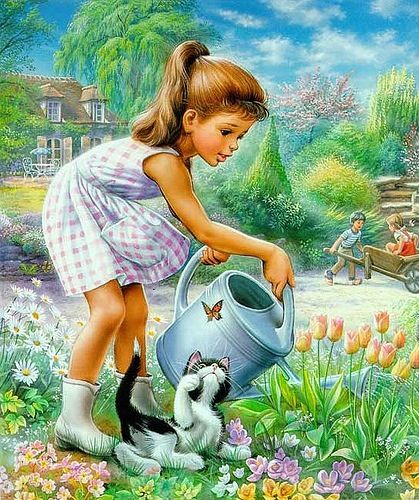 груденьвихователь - методист5«Особливості проведення тижня здоров’я в дитячому садку» січеньвихователь - методистб «Розвиток мовлення дітей за допомогою інноваційних методик»лютийвихователь - методист7Гра навчання грамоти. Використання коректурної таблиці Н.Гавриш у вивченні звуків.березеньвихователь - методист8«Освіта для сталого розвитку – новий напрям у сучасній освіті».квітеньвихователь - методист9 Дослідницька діяльність на прогулянцітравеньвихователь - методист№ з/пНазва заходуФорма роботиВідповідальн ийТермін1  Сенсорно – пізнавальний розвиток через аплікацію.Інтегровані заняття з використанням  не традиційних, інноваційних технологій з вирішенням завдань логіко – математичного, мовленнєвого та екологічного напрямку. Погоріла Л.В.,І молодша група листопад2«Цікаві перлинки для кожної дитинки»Інтегровані заняття з використанням  не традиційних, інноваційних технологій з вирішенням завдань логіко – математичного, мовленнєвого та екологічного напрямку.  Гридасова А.А.молодша група грудень3«Диво – скриня»Інтегровані заняття з використанням  не традиційних, інноваційних технологій з вирішенням завдань логіко – математичного, мовленнєвого та екологічного напрямку.  Карпінська Т.М.середня група № 1грудень4Секрети природничої лабораторіїІнтегровані заняття з використанням  не традиційних, інноваційних технологій з вирішенням завдань логіко – математичного, мовленнєвого та екологічного напрямку.  Герасименко В.М.середня група № 2лютий5«Майбутнє без сміття»Інтегровані заняття з використанням  не традиційних, інноваційних технологій з вирішенням завдань логіко – математичного, мовленнєвого та екологічного напрямку.  Куць Т.Ю.старша групаберезень6«У країні звукляндії»Інтегровані заняття з використанням  не традиційних, інноваційних технологій з вирішенням завдань логіко – математичного, мовленнєвого та екологічного напрямку. Булат Т.С.логопедична групаквітень7«Писанка»  (пап’є – маше, друге життя паперу)Інтегровані заняття з використанням  не традиційних, інноваційних технологій з вирішенням завдань логіко – математичного, мовленнєвого та екологічного напрямку. Ситікова Н.О.старша групаквітень 8«В гостях у казки»Інтегровані заняття з використанням  не традиційних, інноваційних технологій з вирішенням завдань логіко – математичного, мовленнєвого та екологічного напрямку. Сеньків С.І.інклюзивна групатравень 9Дидактичні ігри для розвитку емоційного інтелекту дітей.Інтегровані заняття з використанням  не традиційних, інноваційних технологій з вирішенням завдань логіко – математичного, мовленнєвого та екологічного напрямку. Гавіжа С.С.середня групатравень№ з/п    Зміст роботиТермін виконанняВідповідальнийВідміткапро виконання1.Підвищувати теоретичний рівень та фахову майстерність педагогів різноманітними                формами методичної роботипротягом рокуДиректор ЗДО2.Знайомити з новинками науково -методичної літератури, стежити за педагогічними      інноваціями      в дошкільній  освіті,   проводити  їх вивчення на педгодинахщомісяцявихователь -методист3.Вивчати нормативні документи та постанови  Міністерства освіти  i науки Українипостійновихователі4.Систематично            здійснюватиконтроль         за       самоосвітою педагогов, ведення щоденників  із підвищенням професійного рівня1 раз вкварталДиректор ЗДО5.Систематично    опрацьовувати    i аналізувати    статті   в   журналах «Дошкільне                  виховання»,  «Палітра педагога», «Скарбничка вихователя», «Вихователь - методист»та інших педагогічних виданняхщомісяцявихователь -методист,    педколектив6.Приймати     участь     у     роботі методичних       об'єднань  всім педагогам по районупротягом рокувихователь -методист, вихователі7.Вивчати передовий педагогічний досвід   дитячих    садків    країни, області,   впроваджувати   його   в свою роботупротягом рокувихователь -методист, вихователі8.Взаємовідвідування       освітнього процесупротягом рокувихователь — методист,№з/пТема заходуТермінВідповідальніВідмітка про вико-Нання1З метою якісного підвищення професійної майстерності педагогів: видати наказ по ЗДО про підготовку та проведення атестації в 2021-2022 н.р.; скласти план роботи атестаційної комісії ;атестувати у 2021-2022 н.р  музичного керівника Сорокову Л.В.вивчити систему роботи педагогів, які підлягають черговій атестації;видати наказ по ЗДО за результатами атестації, ознайомити педагогічний колектив з наслідками атестації.вересеньдо 01.02квітеньзавідувач2Провести роз’яснювальну роботу з педагогами, що атестуються, про зміни в новому Положенні про атестацію педагогічних працівниківжовтеньвихователь-методист3Проводити засідання атестаційної комісії згідно плану і потреб;заслухати звіт педагогів, що атестуються на педагогічній годині● видати наказ по ЗДО за результатами атестації, ознайомити педагогічний колектив з наслідками атестації.вересень-березеньЛютийдо 01.04вихователь-методист4Провести анкетування педагогів «Самооцінка власних педагогічних досягнень»вересень-березеньвихователь-методист5Вивчити систему роботи педагогів, які підлягають атестації, та скласти на них характеристики до 01.03.вихователь-методист6Організувати роботу постійного консультативного пункту для  педагогів, що атестуютьсявересень-лютийзавідувачПедагогічні  ради2021-2022н.рПедагогічні  ради2021-2022н.рПедагогічні  ради2021-2022н.рПедагогічні  ради2021-2022н.рПедагогічні  ради2021-2022н.рПедагогічні  ради2021-2022н.рПедагогічні  ради2021-2022н.рПедагогічні  ради2021-2022н.рТЕМА: «На порзі нового 2021-2022 навчального року»                                 ТЕМА: «На порзі нового 2021-2022 навчального року»                                 ТЕМА: «На порзі нового 2021-2022 навчального року»                                 ТЕМА: «На порзі нового 2021-2022 навчального року»                                 ТЕМА: «На порзі нового 2021-2022 навчального року»                                 ТЕМА: «На порзі нового 2021-2022 навчального року»                                 ТЕМА: «На порзі нового 2021-2022 навчального року»                                 ТЕМА: «На порзі нового 2021-2022 навчального року»                                 ТЕМА: «На порзі нового 2021-2022 навчального року»                                 ТЕМА: «На порзі нового 2021-2022 навчального року»                                 ТЕМА: «На порзі нового 2021-2022 навчального року»                                 ТЕМА: «На порзі нового 2021-2022 навчального року»                                 №з/п№з/пПорядок денний:                                         Порядок денний:                                         Дата проведення Дата проведення Педрада №1Педрада №11.1. Аналіз освітньо-виховної роботи в ЗДО за 2020-2021 н.р. (завідувач ДНЗ  Сідак С.М.)1.2. Підведення підсумків роботи літньо-оздоровчого періоду. (вихователь – методист, ст. медсестра Якимова К.О.)1.3. Ознайомлення:З листом МОН України від 30.07.2020р № 1/9 – 411Інструктивно – методичними рекомендаціями «Щодо організації діяльності закладів дошкільної освіти у 2021/2022 навчальному році» (вихователь – методист Ситікова Н.О.)1.4. Обговорення та схвалення  плану роботи на 2021-2022 навчальний рік. (всі педагоги)1.5. Затвердження: - освітніх програм;- форм планування навчально-виховного процесу;- режиму дня та розкладу занять;- плану спільної роботи ЗДО і ЗОШ №_1_; - плану підвищення педагогічної майстерності педагогічних працівників та атестації.1.6. Підсумок готовності груп до нового навчального року. (завідувач ДНЗ Сідак С.М.)1.1. Аналіз освітньо-виховної роботи в ЗДО за 2020-2021 н.р. (завідувач ДНЗ  Сідак С.М.)1.2. Підведення підсумків роботи літньо-оздоровчого періоду. (вихователь – методист, ст. медсестра Якимова К.О.)1.3. Ознайомлення:З листом МОН України від 30.07.2020р № 1/9 – 411Інструктивно – методичними рекомендаціями «Щодо організації діяльності закладів дошкільної освіти у 2021/2022 навчальному році» (вихователь – методист Ситікова Н.О.)1.4. Обговорення та схвалення  плану роботи на 2021-2022 навчальний рік. (всі педагоги)1.5. Затвердження: - освітніх програм;- форм планування навчально-виховного процесу;- режиму дня та розкладу занять;- плану спільної роботи ЗДО і ЗОШ №_1_; - плану підвищення педагогічної майстерності педагогічних працівників та атестації.1.6. Підсумок готовності груп до нового навчального року. (завідувач ДНЗ Сідак С.М.)31. 08.2021р.31. 08.2021р.Педрада №1Педрада №11.1. Аналіз освітньо-виховної роботи в ЗДО за 2020-2021 н.р. (завідувач ДНЗ  Сідак С.М.)1.2. Підведення підсумків роботи літньо-оздоровчого періоду. (вихователь – методист, ст. медсестра Якимова К.О.)1.3. Ознайомлення:З листом МОН України від 30.07.2020р № 1/9 – 411Інструктивно – методичними рекомендаціями «Щодо організації діяльності закладів дошкільної освіти у 2021/2022 навчальному році» (вихователь – методист Ситікова Н.О.)1.4. Обговорення та схвалення  плану роботи на 2021-2022 навчальний рік. (всі педагоги)1.5. Затвердження: - освітніх програм;- форм планування навчально-виховного процесу;- режиму дня та розкладу занять;- плану спільної роботи ЗДО і ЗОШ №_1_; - плану підвищення педагогічної майстерності педагогічних працівників та атестації.1.6. Підсумок готовності груп до нового навчального року. (завідувач ДНЗ Сідак С.М.)1.1. Аналіз освітньо-виховної роботи в ЗДО за 2020-2021 н.р. (завідувач ДНЗ  Сідак С.М.)1.2. Підведення підсумків роботи літньо-оздоровчого періоду. (вихователь – методист, ст. медсестра Якимова К.О.)1.3. Ознайомлення:З листом МОН України від 30.07.2020р № 1/9 – 411Інструктивно – методичними рекомендаціями «Щодо організації діяльності закладів дошкільної освіти у 2021/2022 навчальному році» (вихователь – методист Ситікова Н.О.)1.4. Обговорення та схвалення  плану роботи на 2021-2022 навчальний рік. (всі педагоги)1.5. Затвердження: - освітніх програм;- форм планування навчально-виховного процесу;- режиму дня та розкладу занять;- плану спільної роботи ЗДО і ЗОШ №_1_; - плану підвищення педагогічної майстерності педагогічних працівників та атестації.1.6. Підсумок готовності груп до нового навчального року. (завідувач ДНЗ Сідак С.М.)31. 08.2021р.31. 08.2021р.Тема:  «Результативність роботи педагогічного колективу у 2021-2022 навчальному році» Підсумки навчально-виховної роботиТема:  «Результативність роботи педагогічного колективу у 2021-2022 навчальному році» Підсумки навчально-виховної роботиТема:  «Результативність роботи педагогічного колективу у 2021-2022 навчальному році» Підсумки навчально-виховної роботиТема:  «Результативність роботи педагогічного колективу у 2021-2022 навчальному році» Підсумки навчально-виховної роботиТема:  «Результативність роботи педагогічного колективу у 2021-2022 навчальному році» Підсумки навчально-виховної роботиТема:  «Результативність роботи педагогічного колективу у 2021-2022 навчальному році» Підсумки навчально-виховної роботиПедрада№4Педрада№44.1. Підведення підсумків роботи дошкільного навчального закладу за 2021-2022н.р. (завідувач ДНЗ Сідак С.М.)4.2. Обговорення плану роботи на літньо-оздоровчий період (Ситікова Н.О., Якимова К.О.)4.3. Звіт  про  методичну  роботу  за  2021 – 2022 навчальний  рік.4.4. Про підсумки атестації. (завідувач ДНЗ Сідак С.М.)4.5. Життєва компетентність дошкільника як складова формування шкільної зрілості майбутнього школяра в умовах нової української школи (пр. психолог Гавіжа С.С.)6.  Готовність  дітей до школи (Ситікова Н.О.)4.1. Підведення підсумків роботи дошкільного навчального закладу за 2021-2022н.р. (завідувач ДНЗ Сідак С.М.)4.2. Обговорення плану роботи на літньо-оздоровчий період (Ситікова Н.О., Якимова К.О.)4.3. Звіт  про  методичну  роботу  за  2021 – 2022 навчальний  рік.4.4. Про підсумки атестації. (завідувач ДНЗ Сідак С.М.)4.5. Життєва компетентність дошкільника як складова формування шкільної зрілості майбутнього школяра в умовах нової української школи (пр. психолог Гавіжа С.С.)6.  Готовність  дітей до школи (Ситікова Н.О.)травень 2022р.травень 2022р.ЗАТВЕРДЖУЮДиректор ЗДО № 2 «Дюймовочка»______________ С.М.Сідак№ з/пЗміст роботиТермін виконанняВідповідальні1.Засідання дискусійного клубу.                     1. Обговорення підготовки до процесу впровадження  в практику роботи альтернативної програми формування культури інженерного мислення в дошкільників «STREAM-освіта», або «Стежинка у Всесвіт».2. Обміркування шляхів вирішення проблеми.4. Обговорення і схвалення плану роботи на  2021-2022 н.р.Розподіл обов’язків.                                                 Жовтень, 2021Ситікова Н.О., керівник творчої групи, члени творчої групи2.Інформаційно-просвітницька робота1. Проблема самоосвіти:професійний розвиток педагогічних кадрів як засіб підвищення якості і інформаційно-методичного забезпечення освітньо процесу з питань творчо-розвиваючого та креативного розвитку дитини.2. Оновити  картотеку методичних матеріалів та тематичних статей  «STREAM – освіта як новий інтегрований підхід до навчання та виховання дітей дошкільного віку».3. Методично-педагогічний  портфель напрацювань «Теоретичний аспект STREAM освіти».Листопад, 2021Ситікова Н.О., керівник творчої групи, члени творчої групи3.Дослідницько-аналітична роботаВсе для навчання від «А» до «Я»1. Розробка системи дидактичних ігор.Грудень, 2021Ситікова Н.О., керівник творчої групи, члени творчої групи4.Дослідницько-аналітична роботаВсе для навчання від «А» до «Я»1. Розробка конспектів інтегрованих занятьСічень, 2022Ситікова Н.О., керівник творчої групи, члени творчої групи5.Круглий стіл «Лего-констуювання»Лютий, 2022Ситікова Н.О., керівник творчої групи, члени творчої групи6.Навчальний тренінг: «Використання нетрадиційних технік малювання у формуванні творчої особистості дитини»Березень, 2022Ситікова Н.О., керівник творчої групи, члени творчої групи7.Ярмарок  педагогічних напрацювань:«Знайомство із блоково-тематичним плануванням освітньої діяль-ності з дітьми дошкільного віку за альтер-нативною програмою формування культури інженерного мислення в дошкільників «STREAM-освіта, або Стежинки у Всесвіт» Квітень, 2022Ситікова Н.О., керівник творчої групи, члени творчої групи№ з/пНазва заходуТермін проведенняВідповідальний 1Грамота в дитячому садку: що взяти до уваги педагогам.2.Інноваційні технології на заняттях з грамотивересеньвихователь - методиствихователі21.Наша мова калинова.2.Тренінг «Українською легко» листопад вихователь - методист31.Стежинками творчості К.Білокур 2. Колективна робота. Картина «Квіти за тином»груденьвихователь - методист41.У здорового тіла – здоровий рух: оптимізуємо фізичний розвиток дошкільників.2.Практикум. Виготовлення кеглі з пластикової пляішки.січень ст. медсестравихователь - методист1.Л. Укранка, Т.Г. Шевченко. Історія життя.2. Читання творів.лютийвихователь - методист5Абетка безпеки дошкільників.Моніторинг. Проблемно – пошукові питання.березеньвихователь - методист1.Інноваційна технологія    «ДИТЯЧЕ ДОСЛІДЖЕННЯ ЯК МЕТОД НАВЧАННЯ СТАРШИХ ДОШКІЛЬНИКІВ»  (авт. А. САВЕНКОВ) Технологія "Художнє слово і дитяче мовлення"   (автор Н.В.Гавриш) квітень вихователь - методист6Готуємось до літнього оздоровчого періоду.Памятка «Підготовка вихователя до роботи з дітьми в літній період» травеньвихователь - методист№Тематика засіданьТермін проведення1Ділова документація вихователяОзнайомлення з навчальними програмами. Опрацювання розділів програми навчання і виховання для дітей від 2 до 7 років «Дитина»Організована діяльність дітей. Структура заняття.Вересень2Знайомство з періодичними виданнямиМистецтво спілкування з дітьмиСтворення ігрового середовища в групіІнноваційні технології в дошкілліЖовтень3Форми роботи з дітьми з розвитку мовленняІнтерактивні форми роботи з дітьмиХудожнє слово в роботі з дошкільникамиПрактикум «Вивчення віршів за допомогою елементів ейдотехніки»Листопад4Розвиток логічного мислення дошкільниківОрганізація трудової діяльності дошкільниківРухова активність дошкільників протягом дняВиди арт-терапії у роботі з дітьмиГрудень5Дослідницька діяльність дошкільниківОрганізація театралізованої діяльності дошкільниківЛогіко-математичний розвиток дітейПрактикум «Проведення спостережень в природі»Січень6Організація співпраці з батькамиЗасоби та методи патріотичного вихованняІнноваційні форми роботи з батькамиПрактикум «Обговорення педагогічних ситуацій»Лютий7Використання здоров’язберігаючих технологійМетоди ознайомлення дітей з основами БЖДВиховуємо в дітей культурно-гігієнічні навичкиПрактикум «Нетрадиційні методи оздоровлення»Березень8Організація та проведення ігрової діяльності протягом дняЕмоційні намистинки для маленької дитинкиНетрадиційні техніки зображувальної діяльностіПрактикум «Розвиток творчих здібностей дітей шляхом використання інноваційних технологій»Квітень9Організація літнього оздоровленняЗагартування дітей – запорука здоров’яБезпека дітей під прогулянок та екскурсійПрактикум «Як організувати дозвілля дітей під час літніх канікул»Травень 
п/пЗМІСТ РОБОТИФорма роботиТермінпроведенняВідповідальніВідмітка про виконання1.Виконання посадових обов’язків – це основа результативної праці.КонсультуванняЖовтеньВихователь - методист2.Роль помічника вихователя в організації життєдіяльності дитини.КонсультуванняГруденьВихователь - методист3.Естетика харчування.КонсультуванняКвітеньст. медсестра Консультативний пункт для батьківМета діяльності консультативного пункту:забезпечення єдиних вимог і наступності сімейного та суспільного виховання;надання безкоштовної психолого-педагогічної допомоги батькам або особам, які їх замінюють, і підтримки різнобічного розвитку дітей, які виховуються в умовах сім’ї.Завдання консультативного пункту:надавати всебічну допомогу сім»ї у розвитку, вихованні та навчанні дітей відповідно до їх задатків, нахилів, здібностей, індивідуальних, психічних та фізичних особливостей, культурних потреб;забезпечувати взаємодію між дошкільним навчальним закладом та сім’єю вихованців.Графік проведення консультативного пункту:Остання середа кожного місяця№ п/пЗміст роботиТермінВиконавціТематика консультацій для батьківТематика консультацій для батьківТематика консультацій для батьківТематика консультацій для батьків1Завдання та форми роботи педагогічного колективу на новий навчальний рік.вересеньЗавідувач2В.О. Сухомлинський про хромотерапію.жовтеньПсихолог3Що таке Червона книга?листопадВихователь-методист4Дискусійна трибуна «Любов до природи виховуємо змалку»груденьВихователь-методист5Ефективні методи оздоровлення дошкільників.січень Ст. медсестра.6Повернімо дорослих у дитинство або Залучення батьків до спільної з дітьми гри.лютийПсихолог7Як розмовляє ваша дитина.березень Вч. логопед8Емоції під контролем.квітеньПсихолог9Навчання дітей правил безпеки.травеньСт.медсестра№ п/пЗміст роботиТермінВиконавціЗагальні батьківські збориЗагальні батьківські збориЗагальні батьківські збориЗагальні батьківські збори1Тема.  Робота ДНЗ згідно з Законом України «Про освіту», «Про дошкільну освіту» та у відповідності з вимогами  програми « Дитина» Обрання складу батьківського комітету.вересень Директор ЗДО Сідак С.М.2Звіт колективу дошкільного навчального закладу «Про результати роботи усіх підсистем закладу у 2016 – 2017 навч. році».Звіт роботи батьківського комітету.квітеньДиректор ЗДО Сідак С.М. 3Збори для батьків новоприбулих дітей «Перші кроки».
Тема: «Як підготувати дитину до дитячого садка»травеньДиректор ЗДО Сідак С.М. 4Звіт завідувача ДНЗ перед громадськістю, батьками.червеньДиректор ЗДО Сідак С.М.  Групові батьківські збори Групові батьківські збори Групові батьківські збори Групові батьківські збори1Співробітництво сім’ї та дошкільного закладу в період адаптації дітей.Дружіть разом із дітьми.вересень  квітеньВихователі групи «Курчатко» «Капітошка»2Гра - не просто забава.Модель виховання ваших дітей.вересень   квітеньВихователі груп «Дельфінятко», «Сонечко»3Гра - не просто забава.Як домогтися слухняності дитини? Підготовка старших дошкільнят до навчання в школівересень  квітеньВихователь групи «Ромашка»4Гра - не просто забава.Підготовка старших дошкільнят до навчання в школі. вересень  квітеньВихователь групи   «Бджілка»ДатаЗміст роботиВідповідальніВЕРЕСЕНЬЕкологічна консультація для батьків. Осінь.Психолого-педагогічні міні-консультації:Ясельна, молодші групи «Як виховати в дитини дбайливість, бережне ставлення до речей»Середні  групи «Яке взуття краще носити дитині?»Старші групи «Як навчити дитину спілкуватися з однолітками?»Вихователь-методистВихователіЖОВТЕНЬІнформація. «Як розвивати мовлення дітей за допомогою художніх творів»Психолого-педагогічні міні-консультації:Ясельна, молодші групи «Чи корисно дітям молодшого дошкільного віку вживати солодощі?»Середні  групи «Як привчити дитину приирати іграшки після завершення гри?»Старші групи «Яку роль у вихованні дитини відіграють емоції?»Вихователь-методистВихователіЛИСТОПАДІнформація. «Як навчити дитину переказувати художні твори»Психолого-педагогічні міні-консультації:Ясельна, молодші групи «Як виховати в дитині дбайливість, бережливе ставлення до речей?»Середні групи «Який вплив на дитину має психологічна обстановка в родині?»Старші групи «Чому важливо навчити дошкільника правильно тримати олівець під час малювання?»Вихователь-методистВихователіГРУДЕНЬЕкологічна консультація для батьків. Зима.Психолого-педагогічні міні-консультації:Ясельна, молодші групи «Як поводитися батькам, якщо дитина часто плаче?»Середні групи «Що потрібно знати батькам про те, як слід стежити за зубами дитини та з якого віку її показувати стоматологу?»Старші групи «Чи впливає на інтелектуальний рівень дитини розвиток навичок образотворчої діяльності?»Вихователь-методистВихователіСІЧЕНЬІнформація. «Як залучити тата до виховання й спілкування з дітьми?»Психолого-педагогічні міні-консультації:Ясельна, молодші групи «Як поводитися батькам, якщо дитина занадто уразлива?»Середні  групи «Як впливає на здоров»я дитини низька вологість повітря в опалювальному приміщенні?»Старші групи «Чим відрізняються авторитарні батьки та до яких наслідків може привести авт. ори тарний тип виховання?»Вихователь-методистВихователіЛЮТИЙІнформація. «Ігри для всієї родини».Психолого-педагогічні міні-консультації:Ясельна, молодші групи «Чи завжди батьки мають дотримуватися обіцянок, даних своєму малюку?»Середні групи «Як запобігти формуванню зниженої самооцінки малюка?»Старші групи «Які зміни відбуваються у психіці старшого дошкільника?Вихователь-методистВихователіБЕРЕЗЕНЬЕкологічна консультація для батьків. Весна.Психолого-педагогічні міні-консультації:Ясельна, молодші групи «Чи корисно дітям молодшого дошкільного віку вживати солодощі?»Середні  групи «Як поводитися батькам, якщо дитина часто плаче?»Старші групи «Що означає кривляння дитини та як усунути в неї цю звичку?»Вихователь-методистВихователіКВІТЕНЬІнформація. «Як прищепити дітям добрі взаємини».Психолого-педагогічні міні-консультації:Ясельна, молодші групи Як навчити малюка прибирати іграшки після завершення гри?»Середні групи «Як відрізнити наполегливість дитини від її впертості?»Старші групи «Які вимоги батькам доцільно пред»являти до гри дошкільника з іграшками?»Вихователь-методистВихователіТРАВЕНЬІнформація. «Безпека дітей в інтеренті».Психолого-педагогічні міні-консультації:Ясельна, молодші групи «Яке взуття краще носити дитині?»Середні  групи «Чому діти лаються та як боротися з лихослів’ям дошкільника?»Старші групи «Як захистити дитину від небезпеки взаємостосунків з незнайомими особами?»Вихователь-методистВихователіконкурси, виставки2021-2022н.р.конкурси, виставки2021-2022н.р.конкурси, виставки2021-2022н.р.Зміст роботиТермінВиконавціОгляд гoтoвнocтi груп до нового навчалъного рокуВересеньДиректор ЗДО, Виховат.-методист«3     святом     тебе     місто Яготин» - ярмарок квітіввересеньДиректор ЗДО, Виховат.-методистВиставка робіт з овочів та фруктів               «Казковий урожай»жовтеньПедагоги, батькиВиставка робіт «Світ гармонії» за творами К.БілокурЛистопад - груденьПедагоги, батькиВиставка – презентація:План «Екологічна стежика»Дидактичний посібник за інноваційними методиками для математичного, мовленнєвого розвитку дошкільниківлютий ПедагогиКонкурс юних читців  творів Т.Г.Шевченка.БерезеньВиховат. -методистВиставка «Іграшка своїми руками»Січень - березеньПедагоги, батькиВиставка «Великодня писанка»квітень Педагоги, батькиКонкурс « Казковий пісок»травень           Директор ЗДО, виховат.- методист№Зміст роботиТермін виконанняТермін виконанняТермін виконанняВідповідідальний                                    І. ОРГАНІЗАЦІЙНА РОБОТА                                    І. ОРГАНІЗАЦІЙНА РОБОТА                                    І. ОРГАНІЗАЦІЙНА РОБОТА                                    І. ОРГАНІЗАЦІЙНА РОБОТА                                    І. ОРГАНІЗАЦІЙНА РОБОТА1.1.Укладення угоди про співпрацю  з ЗОШ № 1 з метою налагодження взаємодії між ДНЗ та школоюСерпень 2021р.Серпень 2021р.Серпень 2021р.Директор ЗОШ, директор ЗДО1.2.Складання та затвердження спільного плану наступності у роботі ДНЗ і ЗОШ  на 2021/2022 н.р.Серпень 2021р.Серпень 2021р.Серпень 2021р. Директор ЗДО,заступник директора ЗОШ1.3. Здійснення контролю за рівнем підготовки дітей до школи Протягом року Протягом року Протягом року Директор ЗДО1.4 Співбесіда із заступником директора  школи, учителями перших класів за підсумками успішності учнів перших класів (випускників дошкільного закладу) за семестрГрудень,2021р.,травень 2022р.Грудень,2021р.,травень 2022р.Грудень,2021р.,травень 2022р.Заступник директора,директор ЗДО           ІІ.  МЕТОДИЧНА РОБОТА ДВОХ ПЕДКОЛЕКТИВІВ            ІІ.  МЕТОДИЧНА РОБОТА ДВОХ ПЕДКОЛЕКТИВІВ            ІІ.  МЕТОДИЧНА РОБОТА ДВОХ ПЕДКОЛЕКТИВІВ            ІІ.  МЕТОДИЧНА РОБОТА ДВОХ ПЕДКОЛЕКТИВІВ            ІІ.  МЕТОДИЧНА РОБОТА ДВОХ ПЕДКОЛЕКТИВІВ   2.1. Познайомити вихователів із програмовими вимогами  концепції «Нова українська школа», а вчителів – із Базовим компонентом дошкільної освіти та чинними програмами розвитку дітей дошкільного віку. Познайомити вихователів із програмовими вимогами  концепції «Нова українська школа», а вчителів – із Базовим компонентом дошкільної освіти та чинними програмами розвитку дітей дошкільного віку. Вересень 2021р.Заступник директора з НВР,вих.-ль, вчителіЗаступник директора з НВР,вих.-ль, вчителі2.2. Поповнювати матеріалами інформаційну сторінку для батьків «Готуємось до школи» на сайті дошкільного закладу Поповнювати матеріалами інформаційну сторінку для батьків «Готуємось до школи» на сайті дошкільного закладуПротягом рокувихователь – методист, педагогічні працівникивихователь – методист, педагогічні працівники2.3.Вивчення нормативних документів з питань освітнього процесу в початковій школіВивчення нормативних документів з питань освітнього процесу в початковій школі Протягом рокупедагогипедагоги2.4.Розроблення рекомендацій для батьків майбутніх першокласниківРозроблення рекомендацій для батьків майбутніх першокласниківЛистопад 2021Заступник директора з НВР,вих.-льЗаступник директора з НВР,вих.-ль2.7.Засідання педагогічної ради «Адаптація до умов школи та успішність першокласників –випускників дошкільного закладу»Засідання педагогічної ради «Адаптація до умов школи та успішність першокласників –випускників дошкільного закладу»Березень2022Заступник директора з НВР,вих.-лі, вчителі початкових класівЗаступник директора з НВР,вих.-лі, вчителі початкових класів3.1. Організувати відвідування вихователем  уроків у першому класі з метою ознайомлення зі змістом і методикою навчання першокласників.Протягом рокуВчителіВихователі3.2. Організувати відвідування вчителями випускних класів початкової школи освітнього процесу в дошкільному закладі з метою ознайомлення зі змістом і методикою навчання старших дошкільників. Протягом рокуВихователі, заступник директора, вчитель початкових класів.3.3. Здійснювати спільну роботу щодо виявлення неохоплених дошкільною освітою дітей 5-6 років з метою залучення їх до навчання в дошкільному закладі. Серпепь-вересеньВчителіВих.-лі, заступник директора3.4 Консультація для вихователів:«Готовність дитини до школи: складові успішного навчання». Лютий2019р.Вих.-лі№ Зміст роботиТермінВиконавецьВиконавецьВиконавецьПримітки4.1. Екскурсія для дітей старшої групи до школи «Чекає на нас школа, чекає на нас клас.» Мета: ознайомити дітей з приміщенням та навчальними кабінетамижовтень2021 р.Вих.-лі Вих.-лі Вих.-лі 4.2.Відвідування дітьми старших груп свят, розваг і виставок  Протягом рокуВихователі Вихователі Вихователі 4.3. Формування мотиваційної готовності дітей до школи шляхом систематичного використання таких форм роботи:Читання літературних творів про школу;Бесіда з дошкільниками;Знайомство з правилами поведінки в школі;Сюжетно-рольові ігри на шкільну тему. Протягом року.Вихователі.Вихователі.Вихователі.4.4. Участь випускників ДНЗ в урочистій лінійці «Свято останнього дзвоника», присвяченій закінченню навчального року. Травень 2022р.Вих.-лі, вчителіВих.-лі, вчителіВих.-лі, вчителі4.5. Виставка малюнків дітей  «Я – майбутній першокласник» Травень 2022р. Вихователі Вихователі ВихователіV. Робота з батькамиV. Робота з батькамиV. Робота з батькамиV. Робота з батькамиV. Робота з батькамиV. Робота з батьками5.1.Створення інформаційно-педагогічної консультацій для педагогів і батьків щодо підготовки дітей до школиПротягом рокуПротягом рокувихователі5.2.Запросити представників школи для зустрічі з батьками дітей старшого дошкільного віку на групові батьківські зборизавідувач5.3. консультації та обговорення питань на батьківських зборах з батьками дітей старшого дошкільного віку щодо підготовки до навчання в школі. Протягом року. Протягом року.ПедагогиАдміністративно  - господарська робота2021-2022 н.рік:.                                             УАдміністративно  - господарська робота2021-2022 н.рік:.                                             УАдміністративно  - господарська робота2021-2022 н.рік:.                                             УАдміністративно  - господарська робота2021-2022 н.рік:.                                             У№Jw                  Зміст роботиТермінн виконаннявідповідальний1.Здійснювати комплектування ЗДО педкадрами на 2021-2022 н.р.до 01.09.21р. Директор ЗДО2.Систематично перевіряти виконання обов'язків  обслуговуючим персоналом.протягом року Директор ЗДО3.Здійснювати контроль за харчуванням дітей.протягом рокуст.медсестра  Директор ЗДО4.Здійснювати контроль за санітарно-гігієнічним станом груп та ділянок.протягом рокумедсестра завгосп5.Забезпечувати своєчасне проходження медичного огляду працівниками ЗДО.протягом рокуст.медсестра6.Організувати літні оздоровчі заходи.01.06.2022р.вихователі медсестра7.Підготувати ЗДО до нового  2021-2022 н.р.07.08.2021р.завгосп  Директор ЗДО8.Проводити інструктаж по правилах техніки безпеки та протипожежної безпеки з працівниками ЗДО.протягом року Директор ЗДО9.Систематично проводити контроль за зняттям  залишків в коморі.1 раз у місяць Директор ЗДО завгосп10.Постійно тримати на контролі батьківську плату.протягом року  Директор ЗДО завгосп11.Підтримувати порядок – в квітниках, на території ДНЗ.протягом рокуДиректор ЗДО , завгосп№з/пДата проведення Питания для розглядуДоповідачвідмітка про виконання 1.Вересень Організація роботи дошкільного навчального закладу (ясла - садок) на 2021-2022 навчальний рік 1.      Особиставідповідальність кожногопрацівника за життя та здоров*я дітей. Підсумок роботи та завдання ОБЖД.2.      Організаціяхарчування дітей в ДНЗ 3.      Заготівля овочево -фруктової продукції  на 2021-2022н.р.Директор ЗДО2листопадСанітарний регламент длядошкільних навчальнихзакладів Директор ЗДО,  ст.медсестра3січень1.      Аналіз харчування дітей. Виконання норм.2.      Виконанняінструкціїї з організаціїхарчування3.      Стан відвуваннядпъми ЗДОСт.медсестра,вихователь -методистСт.медсестра,1.      Стан організаціїнавчально- виховноїроботи в групах.2.       ПІдготовка дошкільного закладу до нового навчального року3.       Організація лтнього оздоровчоговідпочинку дітей4.       Безпекажиттедіяльносі дітей  Директор ЗДО,Вихователь —методист4План проведення ремонтних робіт в ДНЗ № 2 «Дюймовочка» в 2021-2022 н.році4План проведення ремонтних робіт в ДНЗ № 2 «Дюймовочка» в 2021-2022 н.році4План проведення ремонтних робіт в ДНЗ № 2 «Дюймовочка» в 2021-2022 н.році4План проведення ремонтних робіт в ДНЗ № 2 «Дюймовочка» в 2021-2022 н.році4План проведення ремонтних робіт в ДНЗ № 2 «Дюймовочка» в 2021-2022 н.році№ з/пДата проведенияПитання для розглядувідповідальнийВідмітка про виконання1  Травень4Замінаелектропроводки Директор ЗДО, завгосп2Червень - липеньпровести косметичний ремонт групових приміщень; iгpoвих  та спортивного майданчиків Директор ЗДО, завгосп3.ЛипеньКосметичний ремонт фасаду приміщення ДНЗ. Директор ЗДО, завгосп4Тематичні тижні2021-2022 н.piкТематичні тижні2021-2022 н.piкТематичні тижні2021-2022 н.piк№ 3/пназватермін виконаннявідповідальніпримітка1Тиждень безпеки на дорозі: «У гостях у Світлофорчика»Вересень, 2021р.Вихователь -методист,вихователь2Тиждень «З рідною мовою у серці»Листопад, 2021р.Вихователь -методист,вихователь3Тиждень здоров'яСічень,2022р.Вихователь -методист, ст. медсестра, вихователь4Тиждень «Маленкі ерудити »Лютий, 2022р.Вихователь -методист,вихователі5Тиждень безпеки:«Обережним будь, малюк!»жовтень, 2021рКвітень, 2022р.Вихователь -методист,вихователі.IТиждень «Екологознайки»квітень, 2022р.Вихователь – методист, вихователі.План роботи щодо профілактики дитячого травматизму в ЗДО                  РОБОТА 3 ПЕДАГОГАМИПлан роботи щодо профілактики дитячого травматизму в ЗДО                  РОБОТА 3 ПЕДАГОГАМИПлан роботи щодо профілактики дитячого травматизму в ЗДО                  РОБОТА 3 ПЕДАГОГАМИ№з/п' '                            Змісттермін1.Розробити рекомендації педагогам щодо оргаізації роботи з профилактики дитячого    травматизму та формування навичок                особистої безпеки дітей.Жовтень       2.Провести заходи щодо щодо навчанняпедпрацівників способам запобіганнядитячому травматизму, надання першоїдопомоги.листопад3Провести навчання та інетруктаж з питань     охорони праці й безпеки життедіяльностіпоквартально4Провести педраду за результатами перевірки              роботи педагогів з дітьми.квітень 5 Колективний перегляд занятьпід час проведення Тижня безпеки                               РОБОТА 3 БАТЬКАМИз/п                                Зміст термін11нформувати батьюв з питань профшактикдитячого травматизму (побутового,вуличного, транспортного)1.1Оформления інформаційного вісника *пам>ятки, поради батькам1.2Проведения батьківських зборів1.З.Проведения Днів відкритих дверейРОБОТА З  ДІТЬМИз/п                                  Змісттермін1.Проведения опитування, тестування дітей, відвідування занять з метою виявлення знань дітей та запобігання дитячому травматизму.Протягом навчального року2.Проведення Тижня безпеки життєдіяльності дітей.Жовтень, квітень№ п/пЗміст роботиТермінВідповідальний1І. Навчання правил протипожежної безпеки та ЦЗОзнайомити учасників навчально-виховного процесу із законом України. Про пожежну безпеку” та інші нормативні документивпродовж вересня 2021р.зав. по госп.2Продовжити огляд приміщень закладу та території щодо дотримання протипожежного режиму.щомісячноадміністрація 3Переглянути плани евакуації та порядок оповіщення працівників на випадок виникнення пожежі.жовтень 2021р.директор ЗДО4Проводити  розваги та тематичні заняття щодо уникнення пожеж.січень 2022р.музкерівник, вихователі5Під час проведення «Тижня безпеки» спланувати день протипожежної безпеки.травень 2022р.вихователі6Провести день ЦЗтравень 2021р.в/ль-метод., в/лі7Провести цільові протипожежні інструктажі.1 раз на піврокуДиректор ЗДО8Проводити сюжетно-рольові ігри протипожежної тематики.вересень-травеньвихователі9Організувати екскурсії: на кухню; пральню (практичні заняття по т/б). Поновити протипожежний куточок в групі.вересень 20201р.вихователі10Ознайомлення дітей  з протипожежним інвентарем жовтень 2021 р.вихователі11Провести бесіду на тему: «Новорічні свята –небезпека» .грудень 2021р.вихователі22.1ІІ. Знайомство з правилами дорожнього рухуПродовжувати поповнювати матеріал  для вивчення правил дорожнього руху на тему: «Азбука дорожнього руху» .вересень-травеньвихователі2.2Дитячий туризм до проїзжої частини дороги та зупинки громадського транспорту.вересень-травеньвихователі2.3Практичні заняття та ігри на макеті в «Куточку дорожнього руху».вересень-травеньвихователі2.4Провести розвагу  «Увага! Діти!». Використати дорожню розмітку в ДНЗ.листопад 2021р.вихователі  № з/пЗміст роботи Термін ВідповідальніФорма роботи 1Ознайомити батьків (під підпис) зпам'ятками та порадами з різних видів безпеки життедіяльності дітейвересень, травеньВихователіПам'ятки2Індивідуальні  бесіди з батьками:•    попередження пожежі•    електроприлади, розетки, вимикачі•    спілкування дітей з тваринами, співіснування з комахами;•    спілкування з незнайомцями;•    гігієнa слуху, зору. Освітлення. Меблі•   як запобігти дитячій жорстокості;•    одягнемось по погоді;•    отруйні речовини, запобігання отруєнню дітей.•щомісяцяВихователіПерспективнепланування3«Тематика папок-пересувок:•    «Увага-Пожежа!»;•    «Отруйні гриби, ягоди, рослини»;•    «Увага всім! Сигнали ЦО»;•    «Лікує природа»;•    «Сам удома»;•   «Основні правила загартування».•протягом рокуВихователіПапки-пересувкиКонсультацпіїдля батьків:•   «Дитина на вулиці»;•   «Емоції та конфлікти»;•    «Поведінка батьків-приклад для наслідування»;i    •   «Інфекційні захворювання»;•    «Ожеледиця, травми від падіння»;•    «Температурні травми дітей від гострих та вибухонебезпечних предметів, ураження електрострумом, отруення»вересеньжовтень листопаДгруденьшченьлютийВихователіПерепективнепланування  •    «Особиста безпека дитини»;•    «Як убезпечити дітей удома?»березень квітень5Спортивна розвага за участю батьків на закріплення правил безпеки життедіяльності «Бережімо життя!»квітеньВиховат еліконспекти розваг6Організувати зустріч з інспекторами ДАІ, Держпожнаглядом.квітень червеньДиректор ЗДОІнформа ція7Екскурсія до пожежної  частиниквітень червень Директор ЗДО, Вихователь-методистІнформа ція№ З/ПНАЗВА ЗАХОДУ Термін проведенняВІДПОВІДАЛЬНІ1 Осінь золота прийшла до нашого краю!жовтень, листопад, 2021р.всі групи2Святий Миколай, ти до нас завітай17 груднявихователь – методист, музичний керівник  3Новий рік уже в дорозі!грудень, 2021р.всі групи4«Стежинками життя Тараса Шевченка»березень, 2022р.вихователь -  методист5Весна іде, красу несе!березень, 2022р.всі групи6«Гарна писанка у мене!» квітень, 2022р.вихователь – методист, вихователі7До побачення,  садочок дитячий!травень, 2022р.музичний керівник, вихователі   старших груп№ з/пЗаходиТермін виконанняВідповідальний1.Ознайомити учасників навчально – виховного процесу із законом України «Про пожежну безпеку»Вересень 2021 р.Директор  ЗДО2.Проводити огляд приміщень, території ЗДО щодо дотримання протипожежного режиму1 раз на кварталЗавідувач господарства3.Оформити куточок із пожежної безпеки.Вересень 2021р.Директор ЗДО, завгосп4.Затвердити план евакуації на випадок виникнення пожежіВересень 2021р.Директор  ЗДО5.Розглядати питання про пожежну безпеку в ЗДО на нарадах при завідуючий1 раз на кварталЗавідувач господарства6.Переглянути та доповнити Інструкцію для працівників охорони (сторожів) із правил пожежної безпеки відповідно до вимог п.3.11 Правил пожежної безпеки УкраїниВересень 2021р.Директор ЗДО, завідувач господарства7.Проводити заняття для вихователів із питань навчання дітей вимог пожежної безпекиПротягом рокуЗавідувач господарства, вихователь – методист8.Організувати виставку малюнків на тему : «Обережно! Вогонь» (робота дітей спільно з батьками)Травень 2022 р.Вихователі9.Контролювати постійне вивчення правилПротягом рокуДиректор ЗДО